Zajęcia edukacji wczesnoszkolnej: 27.05.2020r. (środa)Krąg tematyczny: Dzieci lubią czytaćTemat dnia: Książki znamy i o nie dbamyPodczas dzisiejszej pracy:1.Rozwiąż zagadkę: Co to za miejsce?W labiryntach szkolnych korytarzygdzieś książka cicho marzy,że przyjdziesz, by ją przeczytać.O, już Cię wita!Zastanów się : O czym jeszcze marzy książka? Jakich czytelników lubi? Przeczytaj tekst W. Widłaka „Rozmowy książek” na str.40-41 w podręczniku do edukacji polonistycznej i porozmawiaj z rodzicami w oparciu o pytania 1-3 zamieszczone pod tekstem.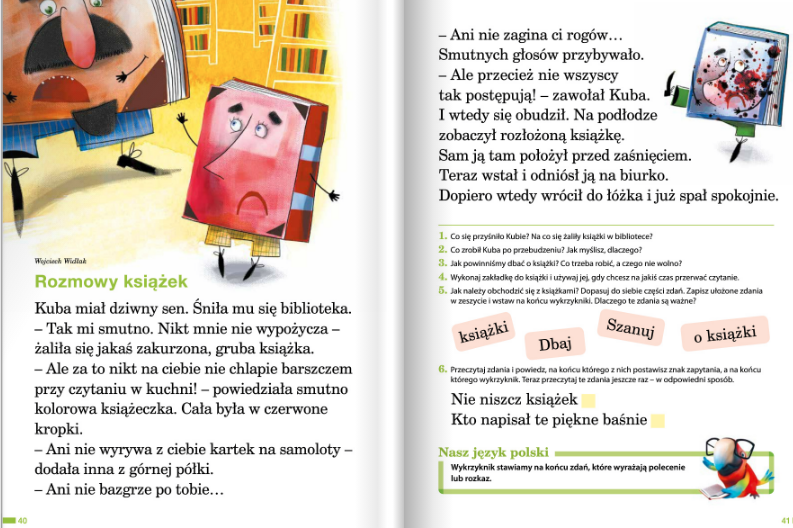 Wykonaj zadanie 1  oraz zad. 2 w  ćwiczeniu do edukacji polonistycznej na str.38.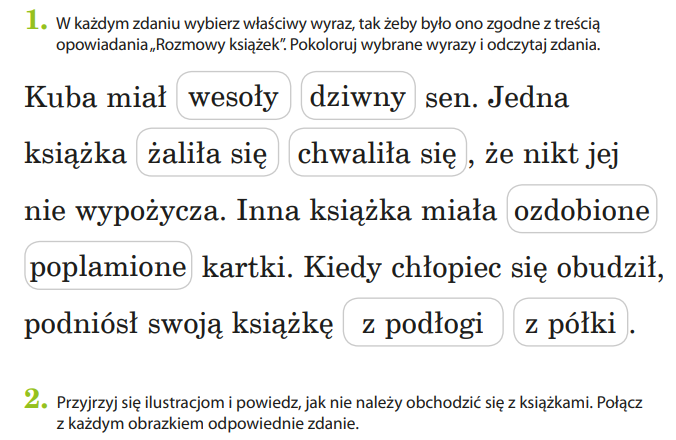 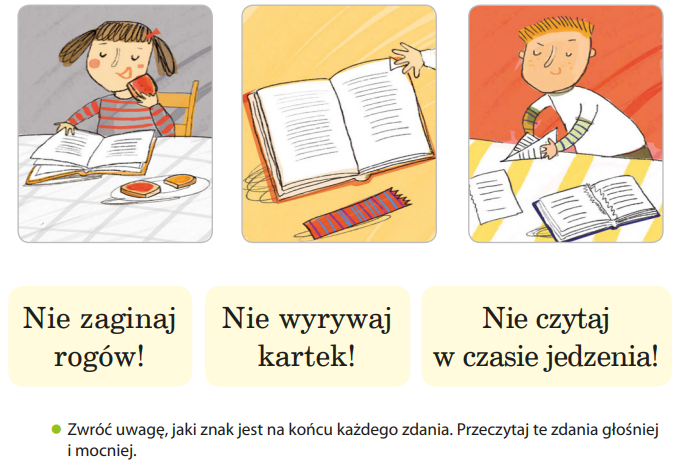 2. Mówię, pytam, rozkazuję- jakie zdania otrzymuję? Przypomnij sobie, kiedy na końcu zdania stawiamy kropkę, a kiedy znak zapytania.Dzisiaj poznasz wykrzyknik !- stawiamy go na końcu zdań, które wyrażają polecenie lub rozkaz. Wykrzyknik może pojawić się na końcu każdego zdania, które jest nacechowane emocjami i powiedziane głośno.Wykonaj zadanie 5 i 6  z podręcznika do edukacji polonistycznej na str. 41. 3. Od drewna do papieru – wykorzystywanie drewna przez człowieka. Zapoznaj się z ilustracją na str. 42 podręcznika do edukacji polonistycznej, a dowiesz się, co mamy z drewna. Poproś osobę dorosłą o przeczytanie informacji ze str. 43 ( albo sam przeczytaj) : Jak powstaje papier? Poznasz kolejne etapy produkcji papieru.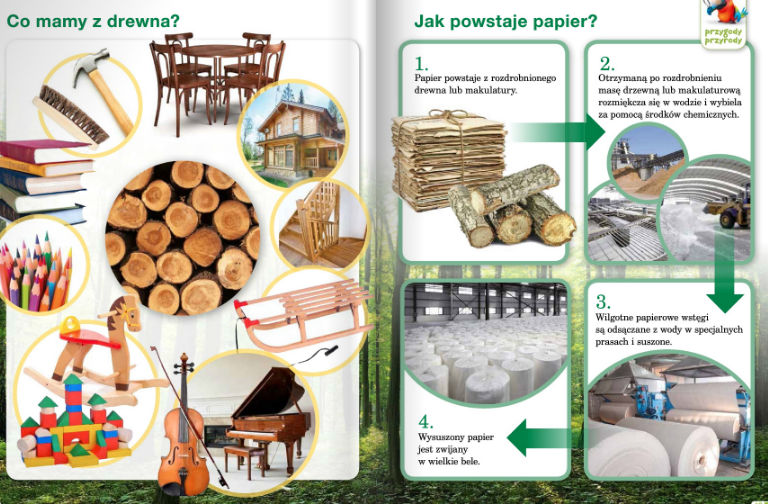 Zastanów się: Co można wrzucać do pojemnika z napisem papier? Jak można oszczędzać papier? Wykonaj zadania w ćwiczeniu do edukacji polonistycznej na str. 39 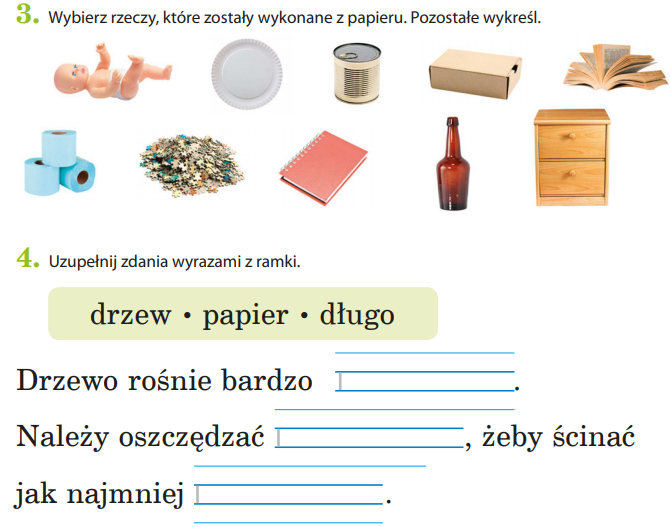 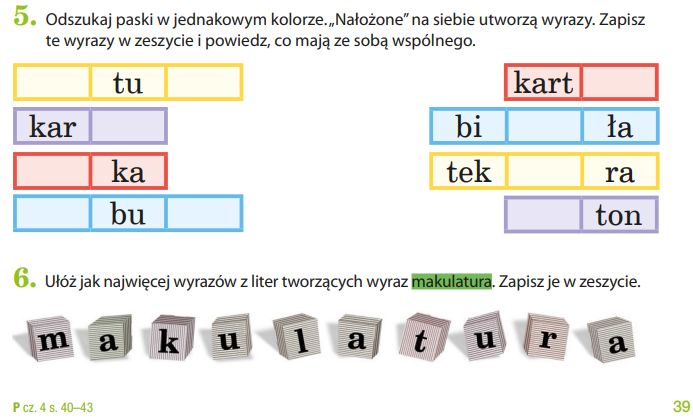 4. Z edukacji matematycznej powtórz swoje wiadomości i umiejętności matematyczne wykonując zadania „Sprawdzam siebie” na str. 68-69 w ćwiczeniu do edukacji matematycznej.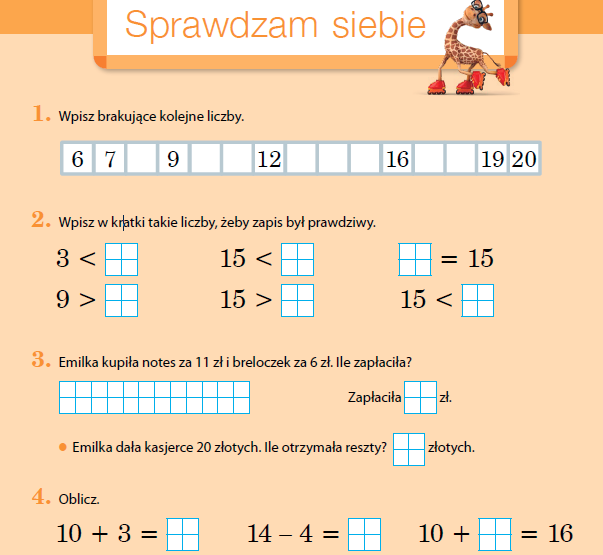 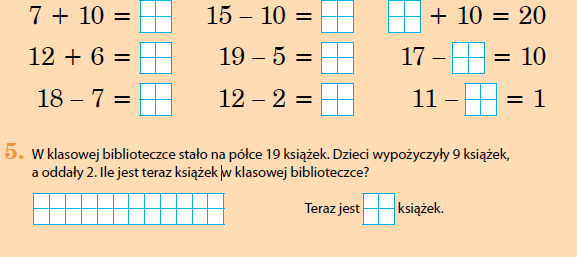 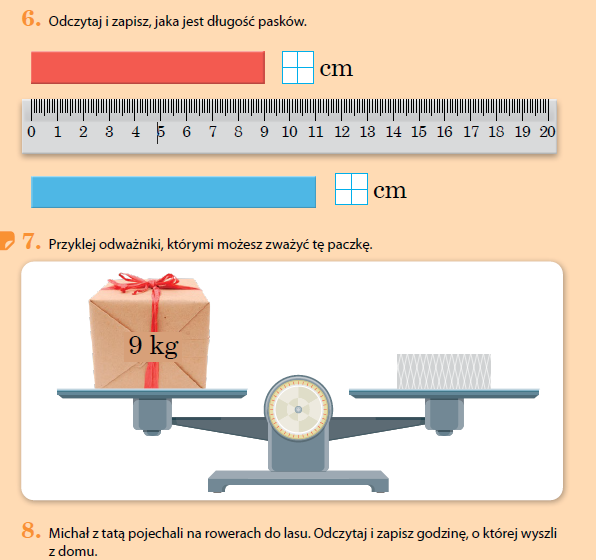 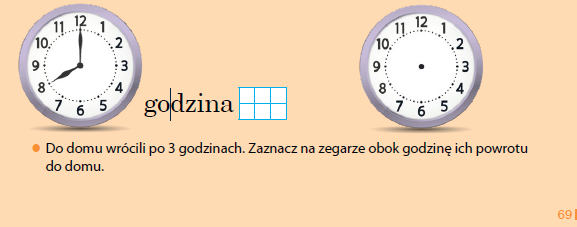 Poproś rodziców o zrobienie zdjęcia stron 68-69 i przesłanie na adres e-mail.5. W ramach zajęć z gimnastyki zapraszam na stronę:Źródło:https://www.youtube.com/watch?v=InxomdEHL8MĆwiczenia zawsze wykonujemy w obecności osoby dorosłej.Powodzenia!